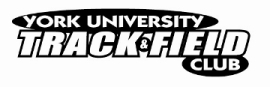 YUTC Twilight # 5 Final Schedule  TRACK 6:00pm		80m/100m Heats6:25pm		3000m6:50pm		150m/200m7:15pm		300m/400m7:45pm		80m/100m Finals8:00pm		1200m/1500mFIELD6:00pm		Triple Jump - Girls and Boys6:00pm		High Jump - Boys then Girls6:00pm		Shot Put – Boys and Girls6:00pm		Hammer – Boys and GirlsDiscus – To Follow Hammer – Boys and Girls